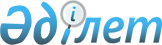 О внесении изменений в решение Курчумского районного маслихата от 20 декабря 2016 года № 7/3-VI "О бюджете Курчумского района на 2017-2019 годы"
					
			С истёкшим сроком
			
			
		
					Решение Курчумского районного маслихата Восточно-Казахстанской области от 12 октября 2017 года № 14/6-VI. Зарегистрировано Департаментом юстиции Восточно-Казахстанской области 24 октября 2017 года № 5247. Прекращено действие в связи с истечением срока
      Примечание РЦПИ.

      В тексте документа сохранена пунктуация и орфография оригинала.
      В соответствии со статьей 109 Бюджетного кодекса Республики Казахстан от 4 декабря 2008 года, подпунктом 1) пункта 1 статьи 6 Закона Республики Казахстан "О местном государственном управлении и самоуправлении в Республике Казахстан" от 23 января 2001 года, решением Восточно - Казахстанского областного маслихата от 6 октября 2017 года № 14/155-VI "О внесении изменений в решение Восточно - Казахстанского областного маслихата от 9 декабря 2016 года № 8/75-VI "Об областном бюджете на 2017-2019 годы" (зарегистрирован в Реестре государственной регистрации нормативных правовых актов за номером 5230), Курчумский районный маслихат РЕШИЛ:
      1. Внести в решение Курчумского районного маслихата "О бюджете Курчумского района на 2017-2019 годы" от 20 декабря 2016 года № 7/3-VI (зарегистрирован в Реестре государственной регистрации нормативных правовых актов за номером 4813, опубликован в Эталонном контрольном банке нормативных правовых актов Республики Казахстан в электронном виде 24 января 2017 года, газетах "Рауан - Заря" № 3 от 21 января 2017 года, № 4 от 28 января 2017 года, № 5 от 4 февраля 2017 года) следующие изменения: 
      в пункте 1:
      подпункт 1) изложить в новой редакции: 
      "доходы - 5034574,8 тысяч тенге, в том числе по:
      налоговым поступлениям - 590953 тысяч тенге;
      неналоговым поступлениям - 23251,6 тысяч тенге;
      поступлениям от продажи основного капитала - 28613 тысяч тенге;
      поступлениям трансфертов - 4391757,2 тысяч тенге;";
      подпункт 2) изложить в новой редакции: 
      "затраты - 5098602 тысяч тенге;";
      подпункт 3) изложить в новой редакции: 
      "чистое бюджетное кредитование - 29466,5 тысяч тенге, в том числе:
      бюджетные кредиты - 41964,5 тысяч тенге;
      погашение бюджетных кредитов - 12498 тысяч тенге;";
      подпункт 5) изложить в новой редакции: 
      "дефицит (профицит) бюджета - - 93493,7 тысяч тенге;";
      подпункт 6) изложить в новой редакции:
      "финансирование дефицита (использование профицита) бюджета -93493,7 тысяч тенге;";
      приложение 1 к указанному решению изложить в новой редакции согласно приложению 1 к настоящему решению.
      2. Настоящее решение вводится в действие с 1 января 2017 года. Районный бюджет на 2017 год 2017 год
					© 2012. РГП на ПХВ «Институт законодательства и правовой информации Республики Казахстан» Министерства юстиции Республики Казахстан
				
      Председатель сессии

Н. Садуов

      Секретарь Курчумского

       районного маслихата

М. Саганаков
Приложение 1 к решению 
Курчумского районного 
маслихата 
от 12 октября 2017 года 
№ 14/6-VI Приложение 1 к решению 
Курчумского районного 
маслихата 
от 20 декабря 2016 года 
№ 7/3-VI
Категория
Категория
Категория
Категория
Категория
Всего доходы (тысяч тенге)
Класс
Класс
Класс
Класс
Всего доходы (тысяч тенге)
Подкласс
Подкласс
Подкласс
Всего доходы (тысяч тенге)
Специфика
Специфика
Всего доходы (тысяч тенге)
Наименование
Всего доходы (тысяч тенге)
1
2
3
4
5
6
І. Доходы
5034574,8
1
Налоговые поступления
590953
01
Подоходный налог
266720
2
Индивидуальный подоходный налог
266720
01
Индивидуальный подоходный налог с доходов, облагаемых у источника выплаты
236285
02
Индивидуальный подоходный налог с доходов, не облагаемых у источника выплаты
30435
03
Социальный налог
214464
1
Социальный налог
214464
01
Социальный налог
214464
04
Hалоги на собственность
82925
1
Hалоги на имущество
33071
01
Налог на имущество юридических лиц и индивидуальных предпринимателей
33071
3
Земельный налог
2045
09
Земельный налог, за исключением земельного налога с физических лиц на земли населенных пунктов
2045
4
Hалог на транспортные средства
44892
01
Hалог на транспортные средства с юридических лиц
2944
02
Hалог на транспортные средства с физических лиц
41948
5
Единый земельный налог
2917
01
Единый земельный налог
2917
05
Внутренние налоги на товары, работы и услуги
20644
2
Акцизы
1666
84
Бензин (за исключением авиационного) и дизельное топливо, произведенных на территории Республики Казахстан
1666
3
Поступления за использование природных и других ресурсов
8530
15
Плата за пользование земельными участками
8530
4
Сборы за ведение предпринимательской и профессиональной деятельности
10313
02
Лицензионный сбор за право занятия отдельными видами деятельности
5743
29
Регистрационный сбор, зачисляемый в местный бюджет
4570
5
Налог на игорный бизнес
135
02
Фиксированный налог
135
08
Обязательные платежи, взимаемые за совершение юридически значимых действий и (или) выдачу документов уполномоченными на то государственными органами или должностными лицами
6200
1
Государственная пошлина
6200
26
Государственная пошлина, зачисляемая в местный бюджет
6200
2
Неналоговые поступления
23251,6
01
Доходы от государственной собственности
3775,6
1
Поступления части чистого дохода государственных предприятий
1157
02
Поступления части чистого дохода коммунальных государственных предприятий
1157
5
Доходы от аренды имущества, находящегося в государственной собственности
1926
08
Доходы от аренды имущества, находящегося в коммунальной собственности района (города областного значения), за исключением доходов от аренды государственного имущества,находящегося в управлении акимов города районного значения, села, поселка, сельского округа
708
09
Доходы от аренды жилищ из жилищного фонда, находящегося в коммунальной собственности района (города областного значения), за исключением доходов от аренды государственного имущества,находящегося в управлении акимов города районного значения, села, поселка, сельского округа
1218
7
Вознаграждения по кредитам, выданным из государственного бюджета 
17,6
13
Вознаграждения по бюджетным кредитам, выданным из местного бюджета физическим лицам. 
17,6
9
Прочие доходы от государственной собственности
675
07
Поступления от реализации бесхозяйного имущества, имущества, безвозмездно перешедшего в установленном порядке в коммунальную собственность, безнадзорных животных, находок, а также имущества, перешедшего по праву наследования к государству
150
10
Плата за сервитут по земельным участкам, находящихся в коммунальной собственности
525
04
Штрафы, пеня, санкции, взыскания, налагаемые государственными учреждениями, финансируемыми из государственного бюджета, а также содержащимися и финансируемыми из бюджета (сметы расходов) Национального Банка Республики Казахстан 
356
1
Штрафы, пеня, санкции, взыскания, налагаемые государственными учреждениями, финансируемыми из государственного бюджета, а также содержащимися и финансируемыми из бюджета (сметы расходов) Национального Банка Республики Казахстан, за исключением поступлений
356
18
Штрафы, пени, санкции, взыскания по бюджетным кредитам (займам), выданным из местного бюджета специализированным организациям, физическим лицам
356
06
Прочие неналоговые поступления
19120
1
Прочие неналоговые поступления
19120
07
Возврат неиспользованных средств, ранее полученных из местного бюджета
436
09
Другие неналоговые поступления в местный бюджет
18684
3
Поступления от продажи основного капитала
28613
01
Продажа государственного имущества, закрепленного за государственными учреждениями
2150
1
Продажа государственного имущества, закрепленного за государственными учреждениями
2150
02
Поступления от продажи имущества, закрепленного за государственными учреждениями, финансируемыми из местного бюджета
2150
03
Продажа земли и нематериальных активов
26463
1
Продажа земли
813
01
Поступления от продажи земельных участков
813
2
Продажа нематериальных активов
25650
02
Плата за продажу права аренды земельных участков 
25650
4
Поступления трансфертов 
4391757,2
02
Трансферты из вышестоящих органов государственного управления
4391757,2
2
Трансферты из областного бюджета
4391757,2
01
Целевые текущие трансферты
377625,2
02
Целевые трансферты на развитие
566221
03
Субвенции
3447911
Функциональная группа
Функциональная группа
Функциональная группа
Функциональная группа
Функциональная группа
Всего затраты (тысяч тенге)
Функциональная подгруппа
Функциональная подгруппа
Функциональная подгруппа
Функциональная подгруппа
Всего затраты (тысяч тенге)
Администратор бюджетных программ
Администратор бюджетных программ
Администратор бюджетных программ
Всего затраты (тысяч тенге)
Программа
Программа
Всего затраты (тысяч тенге)
Наименование
1
2
3
4
5
6
II. ЗАТРАТЫ
5098602
1
Государственные услуги общего характера
487322
1
Представительные, исполнительные и другие органы, выполняющие общие функции государственного управления
370458
112
Аппарат маслихата района (города областного значения)
18494
001
Услуги по обеспечению деятельности маслихата района (города областного значения)
18494
122
Аппарат акима района (города областного значения)
126396
001
Услуги по обеспечению деятельности акима района (города областного значения)
111655
003
Капитальные расходы государственного органа 
14741
123
Аппарат акима района в городе, города районного значения, поселка, села, сельского округа
225568
001
Услуги по обеспечению деятельности акима района в городе, города районного значения, поселка, села, сельского округа
222936
022
Капитальные расходы государственного органа
2632
2
Финансовая деятельность
469
459
Отдел экономики и финансов района (города областного значения)
469
010
Приватизация, управление коммунальным имуществом, постприватизационная деятельность и регулирование споров, связанных с этим
469
9
Прочие государственные услуги общего характера
116395
454
Отдел предпринимательства и сельского хозяйства района (города областного значения)
25173
001
Услуги по реализации государственной политики на местном уровне в области развития предпринимательства и сельского хозяйства
24913
007
Капитальные расходы государственного органа 
260
459
Отдел экономики и финансов района (города областного значения)
31827
001
Услуги по реализации государственной политики в области формирования и развития экономической политики, государственного планирования, исполнения бюджета и управления коммунальной собственностью района (города областного значения)
31047
015
Капитальные расходы государственного органа 
780
495
Отдел архитектуры, строительства, жилищно-коммунального хозяйства, пассажирского транспорта и автомобильных дорог района (города областного значения)
24214
001
Услуги по реализации государственной политики на местном уровне в области архитектуры, строительства, жилищно-коммунального хозяйства, пассажирского транспорта и автомобильных дорог 
24214
801
Отдел занятости, социальных программ и регистрации актов гражданского состояния района (города областного значения)
35181
001
Услуги по реализации государственной политики на местном уровне в сфере занятости, социальных программ и регистрации актов гражданского состояния
31921
032
Капитальные расходы подведомственных государственных учреждений и организаций 
3260
2
Оборона
17524
1
Военные нужды
12070
122
Аппарат акима района (города областного значения)
12070
005
Мероприятия в рамках исполнения всеобщей воинской обязанности
12070
2
Организация работы по чрезвычайным ситуациям
5454
122
Аппарат акима района (города областного значения)
5454
006
Предупреждение и ликвидация чрезвычайных ситуаций масштаба района (города областного значения)
2098
007
Мероприятия по профилактике и тушению степных пожаров районного (городского) масштаба, а также пожаров в населенных пунктах, в которых не созданы органы государственной противопожарной службы
3356
4
Образование
3032148,2
1
Дошкольное воспитание и обучение
200072
464
Отдел образования района (города областного значения)
200072
009
Обеспечение деятельности организаций дошкольного воспитания и обучения
81072
040
Реализация государственного образовательного заказа в дошкольных организациях образования
119000
2
Начальное, основное среднее и общее среднее образование
2729720
457
Отдел культуры, развития языков, физической культуры и спорта района (города областного значения)
74021
017
Дополнительное образование для детей и юношества по спорту
74021
464
Отдел образования района (города областного значения)
2655699
003
Общеобразовательное обучение
2580162
006
Дополнительное образование для детей
75537
9
Прочие услуги в области образования
102356,2
464
Отдел образования района (города областного значения)
102356,2
001
Услуги по реализации государственной политики на местном уровне в области образования 
14218
005
Приобретение и доставка учебников, учебно-методических комплексов для государственных учреждений образования района (города областного значения)
40814,2
015
Ежемесячные выплаты денежных средств опекунам (попечителям) на содержание ребенка-сироты (детей-сирот), и ребенка (детей), оставшегося без попечения родителей
9058
067
Капитальные расходы подведомственных государственных учреждений и организаций
38266
6
Социальная помощь и социальное обеспечение
353062
1
Социальное обеспечение
84476
464
Отдел образования района (города областного значения)
25814
030
Содержание ребенка (детей), переданного патронатным воспитателям
25814
801
Отдел занятости, социальных программ и регистрации актов гражданского состояния района (города областного значения)
58662
010
Государственная адресная социальная помощь
3344
016
Государственные пособия на детей до 18 лет
24553
025
Внедрение обусловленной денежной помощи по проекту "Өрлеу"
30765
2
Социальная помощь
257625
801
Отдел занятости, социальных программ и регистрации актов гражданского состояния района (города областного значения)
257625
004
Программа занятости
80654
006
Оказание социальной помощи на приобретение топлива специалистам здравоохранения, образования, социального обеспечения, культуры, спорта и ветеринарии в сельской местности в соответствии с законодательством Республики Казахстан
30795
007
Оказание жилищной помощи
16605
008
Социальная поддержка граждан, награжденных от 26 июля 1999 года орденами "Отан", "Данк", удостоенных высокого звания "Халық қаһарманы", почетных званий республики
125
009
Материальное обеспечение детей - инвалидов, воспитывающихся и обучающихся на дому
905
011
Социальная помощь отдельным категориям нуждающихся граждан по решениям местных представительных органов
31503
014
Оказание социальной помощи нуждающимся гражданам на дому
68155
017
Обеспечение нуждающихся инвалидов обязательными гигиеническими средствами и предоставление услуг специалистами жестового языка, индивидуальными помощниками в соответствии с индивидуальной программой реабилитации инвалида
9007
023
Обеспечение деятельности центров занятости населения
19876
9
Прочие услуги в области социальной помощи и социального обеспечения
10961
801
Отдел занятости, социальных программ и регистрации актов гражданского состояния района (города областного значения)
10961
018
Оплата услуг по зачислению, выплате и доставке пособий и других социальных выплат
2025
050
Реализация Плана мероприятий по обеспечению прав и улучшению качества жизни инвалидов в Республике Казахстан на 2012-2018 годы
8936
7
Жилищно-коммунальное хозяйство
578323
1
Жилищное хозяйство
7582
495
Отдел архитектуры, строительства, жилищно-коммунального хозяйства, пассажирского транспорта и автомобильных дорог района (города областного значения)
1200
011
Обеспечение жильем отдельных категорий граждан
1200
801
Отдел занятости, социальных программ и регистрации актов гражданского состояния района (города областного значения)
6382
024
Ремонт объектов городов и сельских населенных пунктов в рамках Программы развития продуктивной занятости и массового предпринимательства
6382
2
Коммунальное хозяйство
567841
495
Отдел архитектуры, строительства, жилищно-коммунального хозяйства, пассажирского транспорта и автомобильных дорог района (города областного значения)
567841
014
Развитие системы водоснабжения и водоотведения
566221
016
Функционирование системы водоснабжения и водоотведения
1620
3
Благоустройство населенных пунктов
2900
495
Отдел архитектуры, строительства, жилищно-коммунального хозяйства, пассажирского транспорта и автомобильных дорог района (города областного значения)
2900
025
Освещение улиц в населенных пунктах
2700
029
Благоустройство и озеленение населенных пунктов
200
8
Культура, спорт, туризм и информационное пространство
222822
1
Деятельность в области культуры
116090
457
Отдел культуры, развития языков, физической культуры и спорта района (города областного значения)
116090
003
Поддержка культурно-досуговой работы
116090
2
Спорт
16203
457
Отдел культуры, развития языков, физической культуры и спорта района (города областного значения)
16203
009
Проведение спортивных соревнований на районном (города областного значения) уровне
5336
010
Подготовка и участие членов сборных команд района (города областного значения) по различным видам спорта на областных спортивных соревнованиях
10867
3
Информационное пространство
43610
456
Отдел внутренней политики района (города областного значения)
9501
002
Услуги по проведению государственной информационной политики 
9501
457
Отдел культуры, развития языков, физической культуры и спорта района (города областного значения)
34109
006
Функционирование районных (городских) библиотек
33444
007
Развитие государственного языка и других языков народа Казахстана
665
9
Прочие услуги по организации культуры, спорта, туризма и информационного пространства
46919
456
Отдел внутренней политики района (города областного значения)
26823
001
Услуги по реализации государственной политики на местном уровне в области информации, укрепления государственности и формирования социального оптимизма граждан
13428
003
Реализация мероприятий в сфере молодежной политики
12395
006
Капитальные расходы государственного органа
1000
457
Отдел культуры, развития языков, физической культуры и спорта района (города областного значения)
20096
001
Услуги по реализации государственной политики на местном уровне в области культуры, развития языков, физической культуры и спорта
20096
10
Сельское, водное, лесное, рыбное хозяйство, особо охраняемые природные территории, охрана окружающей среды и животного мира, земельные отношения
180257
1
Сельское хозяйство
146660
473
Отдел ветеринарии района (города областного значения)
146660
001
Услуги по реализации государственной политики на местном уровне в сфере ветеринарии
19094
005
Обеспечение функционирования скотомогильников (биотермических ям) 
2284
007
Организация отлова и уничтожения бродячих собак и кошек
1493
008
Возмещение владельцам стоимости изымаемых и уничтожаемых больных животных, продуктов и сырья животного происхождения
13000
011
Проведение противоэпизоотических мероприятий
110789
6
Земельные отношения
23982
463
Отдел земельных отношений района (города областного значения)
23982
001
Услуги по реализации государственной политики в области регулирования земельных отношений на территории района (города областного значения)
23582
007
Капитальные расходы государственного органа 
400
9
Прочие услуги в области сельского, водного, лесного, рыбного хозяйства, охраны окружающей среды и земельных отношений
9615
459
Отдел экономики и финансов района (города областного значения)
9615
099
Реализация мер по оказанию социальной поддержки специалистов
9615
12
Транспорт и коммуникации
88863
1
Автомобильный транспорт
81863
495
Отдел архитектуры, строительства, жилищно-коммунального хозяйства, пассажирского транспорта и автомобильных дорог района (города областного значения)
81863
023
Обеспечение функционирования автомобильных дорог
81863
9
Прочие услуги в сфере транспорта и коммуникаций
7000
495
Отдел архитектуры, строительства, жилищно-коммунального хозяйства, пассажирского транспорта и автомобильных дорог района (города областного значения)
7000
024
Организация внутрипоселковых (внутригородских), пригородных и внутрирайонных общественных пассажирских перевозок
7000
13
Прочие
39630
9
Прочие
39630
457
Отдел культуры, развития языков, физической культуры и спорта района (города областного значения)
4687
040
Реализация мер по содействию экономическому развитию регионов в рамках Программы развития регионов до 2020 года
4687
459
Отдел экономики и финансов района (города областного значения)
12600
012
Резерв местного исполнительного органа района (города областного значения) 
12600
495
Отдел архитектуры, строительства, жилищно-коммунального хозяйства, пассажирского транспорта и автомобильных дорог района (города областного значения)
22343
043
Реализация мер по содействию экономическому развитию регионов в рамках Программы развития регионов до 2020 года
22343
14
Обслуживание долга
17,6
1
Обслуживание долга
17,6
459
Отдел экономики и финансов района (города областного значения)
17,6
021
Обслуживание долга местных исполнительных органов по выплате вознаграждений и иных платежей по займам из областного бюджета
17,6
15
Трансферты
98633,2
1
Трансферты
98633,2
459
Отдел экономики и финансов района (города областного значения)
98633,2
006
Возврат неиспользованных (недоиспользованных) целевые трансфертов
21259,5
051
Трансферты органам местного самоуправления
77372
054
Возврат сумм неиспользованных (недоиспользованных) целевые трансфертов, выделенных из республиканского бюджета за счет целевого трансферта из Национального фонда РК
1,7
III. ЧИСТОЕ БЮДЖЕТНОЕ КРЕДИТОВАНИЕ
29466,5
Бюджетные кредиты
41964,5
10
Сельское, водное, лесное, рыбное хозяйство, особо охраняемые природные территории, охрана окружающей среды и животного мира, земельные отношения
41964,5
9
Сельское хозяйство
41964,5
459
Отдел экономики и финансов района (города областного значения)
41964,5
018
Бюджетные кредиты для реализации мер социальной поддержки специалистов 
41964,5
Погашение бюджетных кредитов
12498
5
Погашение бюджетных кредитов
12498
001
001
Погашение бюджетных кредитов
12498
001
Погашение бюджетных кредитов, выданных из государственного бюджета
12498
IV. САЛЬДО ПО ОПЕРАЦИЯМ С ФИНАНСОВЫМИ АКТИВАМИ
0
Приобретение финансовых активов
0
13
Прочие
0
9
Прочие
0
459
Отдел экономики и финансов района (города областного значения)
0
014
Формирование или увеличение уставного капитала юридических лиц
0
V. ДЕФИЦИТ (ПРОФИЦИТ) БЮДЖЕТА
-93493,7
VI. ФИНАНСИРОВАНИЕ ДЕФИЦИТА (ИСПОЛЬЗОВАНИЕ ПРОФИЦИТА) БЮДЖЕТА
93493,7
7
Поступления займов
41308,5
001
Внутренние государственные займы
41308,5
002
Договоры займа
41308,5
16
Погашение займов
12498
1
Погашение займов
12498
459
Отдел экономики и финансов района (города областного значения)
12498
005
Погашение долга местного исполнительного органа перед вышестоящим бюджетом
12498
8.
Используемые остатки бюджетных средств
64683,2
01.
Остатки бюджетных средств
64683,2
001
Свободные остатки бюджетных средств
64683,2